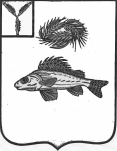                                                             СОВЕТ                  МУНИЦИПАЛЬНОГО ОБРАЗОВАНИЯ ГОРОД ЕРШОВ                      ЕРШОВСКОГО МУНИЦИПАЛЬНОГО РАЙОНА                                           САРАТОВСКОЙ ОБЛАСТИ(ПЯТОГО СОЗЫВА)                                                           РЕШЕНИЕ от  22 ноября 2023 года  №  6-26О назначении  публичных  слушаний по проекту бюджета муниципального  образования  город   Ершов Ершовского муниципального района  Саратовской области на 2024 годи  на  плановый  период  2025  и  2026 годов   	На основании  Федерального закона от 6 октября 2003 года № 131-ФЗ «Об общих принципах организации местного самоуправления в Российской Федерации», в соответствии со статьей 11 Устава муниципального образования город Ершов и Положением о публичных слушаниях на территории муниципального образования город Ершов, Совет  муниципального образования РЕШИЛ:   	 1. Назначить публичные слушания по проекту решения Совета «О  бюджете муниципального образования город Ершов Ершовского муниципального района  Саратовской области на 2024 год и на плановый  период 2025 и 2026 годов» (приложение).    	2. Назначить организатором публичных слушаний комиссию в составе:    - председателя комиссии – Симина Николая Геннадьевича, председателя постоянной комиссии по бюджету, финансовым вопросам, экономике, использованию муниципальной собственности, местным налогам и сборам, промышленности, транспорту и связи, благоустройству поселении;    -  секретаря комиссии – Михальчевой Ольги Николаевны, заместителя председателя постоянной комиссии по  местному самоуправлению, вопросам социальной сферы, законности, защите прав населения;    - члена комиссии – Нархова Алексея Николаевича,  председателя постоянной комиссии по  местному самоуправлению, вопросам социальной сферы, законности, защите прав населения;    - члена комиссии – Рыбалкиной Татьяны Михайловны, председателя комитета по финансовым вопросам администрации Ершовского муниципального района (по согласованию).     	 Провести  публичные слушания 18 декабря 2023 года в 10 час. 00 мин. в зале заседаний Совета муниципального образования город Ершов (г. Ершов, ул. Интернациональная, д. 9).      3.  Граждане, проживающие на территории муниципального образования город Ершов Ершовского муниципального района Саратовской области, обладающие избирательным правом, вправе участвовать в публичных слушаниях, в целях обсуждения проекта решения о бюджете муниципального образования город Ершов Ершовского муниципального района Саратовской области  посредством подачи  организатору публичных слушаний замечаний и предложений в письменной форме.      4. Замечания и предложения в письменной форме граждане вправе представить организатору публичных слушаний  до 15  декабря 2023 года по рабочим дням с 8.00 до 17.00 по адресу: г. Ершов ул. Интернациональная д. 9, каб. №25, телефон – 8(84564) 5-13-85.      5. Настоящее решение подлежит официальному опубликованию одновременно с размещением на официальном сайте муниципального образования город Ершов, размещённом на официальном сайте администрации Ершовского муниципального района  в сети Интернет.Глава муниципального образования                                                     А. А. Тихов                                                                                                  Приложение                                                                                                   к решению Совета МО г. Ершов                                                                                                            от 22 ноября 2023 года № 6-26   ПРОЕКТ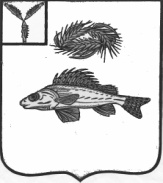   СОВЕТ МУНИЦИПАЛЬНОГО ОБРАЗОВАНИЯ ГОРОД ЕРШОВ
ЕРШОВСКОГО МУНИЦИПАЛЬНОГО РАЙОНА САРАТОВСКОЙ ОБЛАСТИ(ПЯТОГО СОЗЫВА)РЕШЕНИЕот ____________ 2023 года  № _____О бюджете муниципального образования город Ершов Ершовского муниципальногорайона Саратовской области на 2024 год ина плановый период 2025 и 2026 годов Руководствуясь Бюджетным кодексом Российской Федерации, Федеральным законом от 6 октября 2003 года № 131-ФЗ «Об общих принципах организации местного самоуправления в Российской Федерации»,  Уставом муниципального образования город Ершов Ершовского муниципального района Саратовской области  Совет муниципального образования город Ершов РЕШИЛ: Статья 1. Основные характеристики бюджета муниципального образования на 2024 год и на плановый период 2025 и 2026 годов1. Утвердить основные характеристики бюджета муниципального образования на 2024 год:1) общий объем доходов бюджета муниципального образования в сумме 115720,3 тыс. рублей;2) общий объем расходов  бюджета муниципального образования в сумме 115720,3 тыс. рублей;3) дефицит (профицит) бюджета муниципального образования в сумме 0,0 тыс. рублей.2.  Утвердить основные характеристики  бюджета муниципального образования на 2025 год и на 2026 год:1) общий объем доходов бюджета муниципального образования на 2025 год в сумме 121938,2 тыс. рублей и на 2026 год в сумме 131243,6 тыс. рублей;          2) общий объем расходов бюджета муниципального образования на 2025год в сумме 121938,2  тыс. рублей,  в том числе условно утвержденные расходы в сумме 3048,5 тыс. рублей и на 2026 год в сумме 131243,6  тыс. рублей, в том числе условно утвержденные расходы в сумме 6562,2  тыс. рублей.          3) дефицит (профицит) бюджета муниципального образования на 2025 год в сумме 0,0 тыс. рублей и на 2026 год в сумме 0,0 тыс. рублей.Статья 2. Доходы бюджета муниципального образованияУтвердить распределение доходов бюджета муниципального образования на  2024 год и на плановый период 2025 и 2026 годов согласно приложению 1 к настоящему решению, в том числе безвозмездных поступлений..Статья 3. Особенности администрирования доходов бюджета муниципального образования в 2024 годуУстановить, что информационное взаимодействие между управлением Федерального казначейства по Саратовской области и главными администраторами доходов бюджета муниципального образования может осуществляться через следующие уполномоченные органы:- финансовое управление администрации Ершовского муниципального района Саратовской области;- администрацию Ершовского муниципального района Саратовской области;- муниципальное учреждение «Централизованная бухгалтерия Ершовского муниципального  района».Статья 4. Бюджетные ассигнования бюджета муниципального образования на 2024 год и на плановый период 2025 и 2026 годов        1. Утвердить объем бюджетных ассигнований дорожного фонда:на 2024 год в сумме 30858,0 тыс. рублей;на 2025 год в сумме 31276,9 тыс. рублей;на 2026 год в сумме 34349,9 тыс. рублей.         2. Утвердить ведомственную структуру расходов бюджета муниципального образования город Ершов   Ершовского муниципального района Саратовской области на 2024 год и на плановый период 2025 и 2026 годов  согласно приложению № 2 к настоящему Решению.        3.Утвердить распределение бюджетных ассигнований по разделам, подразделам, целевым статьям (муниципальным программам и непрограммным направлениям деятельности), группам видов расходов, классификации расходов бюджета муниципального образования город Ершов  Ершовского муниципального района Саратовской области на 2024 год и на плановый период 2025 и 2026 годов согласно приложению № 3 к настоящему Решению.        4.Утвердить распределение бюджетных ассигнований  по целевым статьям  (муниципальным программам и непрограммным направлениям деятельности), группам видов расходов,  классификации расходов  бюджета муниципального образования  город  Ершов Ершовского муниципального района Саратовской области на 2024 год и на плановый период 2025 и 2026 годов согласно приложению № 4 к настоящему Решению. 5. Установить, что субсидии юридическим лицам (за исключением субсидий муниципальным учреждениям, а также субсидий, указанных в пункте 6-8 статьи 78 Бюджетного  кодекса Российской Федерации), индивидуальным предпринимателям, а также физическим лицам – производителям товаров, работ, услуг  предоставляются с соответствии со сводной бюджетной росписью  местного бюджета за счет бюджетных ассигнований и в пределах лимитов бюджетных обязательств путем перечисления средств субсидий на расчетные счета получателей субсидий, открытые в кредитных организациях.           Случаи предоставления субсидий юридическим лицам (за исключением субсидий муниципальным учреждениям, а также субсидий, указанных в пункте 6-8 статьи 78 Бюджетного кодекса Российской Федерации), индивидуальным предпринимателям, а также физическим лицам – производителям товаров, работ, услуг устанавливаются нормативными правовыми актами администрации Ершовского муниципального района.Статья 5. Межбюджетные трансферты, предоставляемые из  бюджета муниципального образования       1. Утвердить бюджетные ассигнования на предоставление межбюджетного трансферта из бюджета муниципального образования бюджету Ершовского     муниципального района на 2024 год и на плановый период 2025 и 2026 годов:на 2024 год в сумме 103,3 тыс. рублей;на 2025 год в сумме 103,3  тыс. рублей;на 2026 год в сумме 103,3 тыс. рублей;Статья 6. Источники финансирования дефицита бюджета муниципального образования и муниципальный внутренний долг муниципального образования Установить верхний предел муниципального внутреннего долга муниципального образования:по состоянию на 1 января 2025 года в сумме 0,0 тыс. рублей, в том числе верхний предел долга по муниципальным гарантиям района в сумме 0 рублей;по состоянию на 1 января 2026 года в сумме 0,0 тыс.  рублей, в том числе верхний предел долга по муниципальным гарантиям района в сумме 0 рублей;по состоянию на 1 января 2027 года в сумме 0,0 тыс. рублей, в том числе верхний предел долга по муниципальным гарантиям района в сумме 0 рублей.Статья 7. Особенности исполнения  бюджета муниципального образованияОстатки средств муниципального образования город Ершов, находящиеся по состоянию на 1 января 2024 года на едином счете  бюджета  муниципального образования,  в 2024 году могут направляться на увеличение бюджетных ассигнований на оплату заключенных от имени муниципального образования муниципальных контрактов на поставку товаров, выполнение работ, оказание услуг, подлежавших в соответствии с условиями этих государственных контрактов оплате в 2023 году, в объеме, не превышающем сумму остатка не использованных на начало текущего финансового года бюджетных ассигнований на исполнение указанных г муниципальных контрактов.Остатки средств бюджета муниципального образования, находящиеся по состоянию на 1 января 2024 года на едином счете бюджета муниципального образования, в объеме, необходимом для покрытия временных кассовых разрывов, возникающих в ходе исполнения бюджета муниципального образования в 2024 году, могут направляться на их покрытие.       3. Установить резервный фонд администрации Ершовского муниципального района на 2024 год в сумме 300,0  тыс. рублей, на 2025 год в сумме 300,0 тыс. рублей, на 2026 год в сумме 300,0 тыс. рублей.      4.Установить, что в соответствии с пунктом 8 статьи 217 Бюджетного кодекса Российской Федерации в сводную бюджетную роспись могут быть внесены изменения без внесения изменений в решение о бюджете муниципального образования город Ершов Ершовского муниципального района Саратовской области в случаях:          а) перераспределение  бюджетных ассигнований между разделами, подразделами, целевыми статьями, группами (группами и подгруппами)  видов расходов классификации расходов бюджетов в пределах общего объема бюджетных ассигнований, предусмотренных местным бюджетом для финансирования мероприятий муниципальной программы;б) перераспределение бюджетных ассигнований по кодам бюджетной классификации расходов в пределах средств, предусмотренных соответствующим главным распорядителем средств местного бюджета, в целях  выполнения условий предоставления межбюджетных трансфертов, предоставляемых в порядке и на условиях, установленных Правительством Саратовской области;в) увеличение (уменьшение) бюджетных ассигнований на сумму дополнительных средств целевого назначения из бюджетов различных уровней;г)  увеличение бюджетных ассигнований на сумму не использованных по состоянию на 1 января 2024 года остатков бюджетных ассигнований муниципального дорожного фонда и на сумму положительной разницы между фактически поступившим и прогнозировавшимся объемом доходов муниципального бюджета, учитываемых при формировании муниципального дорожного фонда в 2023 году,  для последующего использования по установленным администрацией Ершовского муниципального района направлениям расходования.Статья 8. Особенности установления отдельных расходных обязательств муниципального образованияУстановить исходя из прогнозируемого уровня инфляции (декабрь 2024 года к декабрю 2023 года)  размер индексации с 1 октября 2024 года на 4,0 процента, с 1 октября 2025 года на 4,0 процента, с 1 октября 2026 года на 3,9 процента размеров денежного вознаграждения лицам, замещающим муниципальные должности муниципального образования, и окладов месячного денежного содержания по должностям муниципальной службы муниципального образования.Статья 9. Вступление в силу настоящего решения1. Настоящее Решение вступает в силу с 1 января 2024 года.2. Настоящее Решение подлежит опубликованию.    Приложение №1                                                           к решению   Совета муниципального образования                                                             город Ершов Ершовского муниципального района                                       Саратовской области                                         от ___________  2023 года №______       Распределение  доходов бюджета муниципального образования  город Ершов Ершовского муниципального района Саратовской области на 2024 год и на плановый период 2025 и 2026 годов                                                                               (тыс. рублей) Приложение № 2                                                         к решению   Совета муниципального образования                                                           город Ершов Ершовского муниципального района         Саратовской области                                                                          от ___________  2023 года №______  Ведомственная структура расходов бюджета муниципального образования город Ершов Ершовского муниципального района Саратовской областина 2024 год и на плановый период 2025 и 2026 годов(тыс. рублей)                            Приложение №3                                                                                         к решению   Совета муниципального образования город Ершов Ершовского муниципального района                                    Саратовской области                                                                 от ___________  2023 года №______     Распределение бюджетных ассигнований по разделам, подразделам, целевым статьям (муниципальным программам и непрограммным направлениям деятельности), группам  видов расходов,  классификации расходов бюджета муниципального образования  город Ершов Ершовского муниципального района Саратовской на 2024 год и на плановый период 2025 и 2026 годов                                                                                                                                        (тыс. рублей)                                                                                        Приложение № 4                                                                                        к решению   Совета муниципального образования                                                                                         город Ершов Ершовского муниципального района                                                                                        Саратовской области                                                                                        от ___________  2023 года №______  Распределение бюджетных ассигнований по целевым статьям (муниципальным программам и непрограммным направлениям деятельности), группам  видов  расходов,  классификации расходов бюджета муниципального образования  город Ершов Ершовского муниципального района Саратовской области на 2024 год и на  плановый период 2025 и 2026 годов                                              (тыс. рублей)Код классификации доходов бюджетовКод классификации доходов бюджетовНаименованиекода классификации доходов бюджетов2024 годГлав-ныйадминистратордоходовбюджетаВида и подвида доходов бюджетаНаименованиекода классификации доходов бюджетов2024 год2025 год2026 год000100 00000 00 0000 000Налоговые и неналоговые доходы115164,9121250,9128146,3Налоговые доходы112271,9118357,9125253,3000101 00000 00 0000 000Налоги на прибыль, доходы44921,348290,451912,2000101 02000 01 0000 110Налог на доходы физических лиц44921,348290,4519122,0000103 02000 01 0000 110Акцизы по подакцизным товарам (продукции), производимым на территории Российской Федерации8157,48247,28530,500010500000 00 0000 000Налоги на совокупный доход6100,06207,76321,6000105 03000 01 0000 110Единый сельскохозяйственный налог6100,06207,76321,6000106 00000 00 0000 110Налоги на имущество53093,255612,658489,0000106 01030 13 0000 110Налог на имущество физических лиц20502,022552,024810,0000106 06030 13 0000 110Земельный налог9235,09447,09664,0000106 04000 02 0000 110Транспортный налог23356,223613,624015,0Неналоговые доходы2893,02893,02893,0000111 00000 00 0000 000Доходы от использования имущества, находящегося в государственной и муниципальной собственности2643,02643,02643,0000111 05000 00 0000 120Доходы, полученные в виде арендной  либо иной платы за передачу в возмездное пользование государственного и муниципального имущества (за исключением имущества автономных учреждений, а также имущества государственных и МУП, в т.ч. казенных)2483,02483,02483,0706111 05013 13 0000 120Доходы, полученные в виде арендной платы за земельные участки, госсобственность на которые не разграничена, и которые расположены в границах поселений, а также средства от продажи права  на заключение договоров аренды указанных земельных участков2200,02200,02200,0706111 05035 13 0000 120Доходы от сдачи в аренду имущества, находящегося в оперативном управлении органов управления городских  поселений и созданных ими учреждений (за исключением имущества муниципальных автономных учреждений)283,0283,0283,0000111 09000 00 0000 120Прочие доходы от использования имущества и прав, находящихся в государственной и муниципальной собственности (за исключением имущества бюджетных и  автономных учреждений, а также имущества государственных и МУП, в т.ч. казенных)160,0160,0160,0706111 09045 13 0000 120Прочие поступления от использования имущества, находящихся в  собственности городских поселений  (за исключением имущества бюджетных и  автономных учреждений, а также имущества государственных и МУП, в т.ч. казенных)160,0160,0160,0000113 00000 00 0000 000Доходы от оказания платных услуг и компенсации затрат государства50,050,050,0051113 01995 13 0000 130Прочие доходы от оказания платных услуг (работ) получателями средств бюджетов городских поселений50,050,050,0000114 00000 00 0000 000Доходы от продажи материальных и не материальных активов200,0200,0200,0706114 06000 00 0000 430Доходы от продажи земельных  участков, находящихся в государственной и муниципальной  собственности200,0200,0200,0706114 06013 13 0000 430Доходы от продажи земельных  участков, государственная собственность на которые не разграничена и которые расположены в границах городских поселений200,0200,0200,0ИТОГО ДОХОДОВ114509,3120667,0129950,7000200 00000 00 0000 000Безвозмездные поступления1211,01271,21292,9000202 00000 00 0000 000Безвозмездные  поступления от других бюджетов бюджетной системы Российской Федерации1211,01271,21292,9000202 10000 00 0000 150Дотация бюджетам субъектов Российской Федерации и муниципальных образований1211,01271,21292,9000202 16001 00 0000 150Дотации  на выравнивание бюджетной обеспеченности1211,01271,21292,9706202 16001 13 0002 150Дотация бюджетам городских поселений на выравнивание бюджетной обеспеченности за счет субвенции из областного бюджета1211,01271,21292,9ВСЕГО ДОХОДОВ115720,3121938,2131243,6Наименование главного распорядителя средств бюджета  муниципального образования город Ершов, разделов, подразделов, целевых статей и видов расходовКод главного распорядителя средств бюджетаКоды классификации расходов бюджетаКоды классификации расходов бюджетаКоды классификации расходов бюджетаКоды классификации расходов бюджета2024год2025год2026годНаименование главного распорядителя средств бюджета  муниципального образования город Ершов, разделов, подразделов, целевых статей и видов расходовКод главного распорядителя средств бюджетаРазделПодразделЦелеваястатьяВидрасходов2024год2025год2026год1234567Совет МО г. Ершов7441003,31029,31058,3Общегосударственные вопросы74401001003,31029,31058,3Функционирование законодательных (представительных) органов государственной власти и представительных органов муниципальных образований74401031003,31029,31058,3Выполнение функций органами местного самоуправления7440103410 00 00000900,0926,0955,0Обеспечение деятельности представительного органа местного самоуправления7440103411 00 00000900,0926,0955,0Расходы на обеспечение  функций  центрального аппарата 744010341 1 00 02200900,0926,0955,0Расходы на выплаты персоналу в целях обеспечения выполнения функций государственными (муниципальными) органами, казенными учреждениями.744010341 1 00 02200100592,4616,0640,0Закупка товаров, работ и услуг для государственных (муниципальных) нужд744010341 1 00 02200200257,6260,0265,0Иные бюджетные ассигнования744010341 1 00 0220080050,050,050,0Предоставление межбюджетных трансфертов 960 00 00000103,3103,3103,3Предоставление межбюджетных трансфертов из бюджетов поселений7440103961 00 00000103,3103,3103,3Межбюджетные трансферты, передаваемые бюджетам муниципальных районов из бюджетов поселений  на осуществление части полномочий по решению вопросов местного значения в соответствии с заключенными соглашениями по осуществлению внешнего муниципального финансового   контроля7440103961 00 03020103,3103,3103,3Межбюджетные трансферты7440103961 00 03020500103,3103,3103,3Администрация Ершовского муниципального района706114717,0120908,9130185,3Общегосударственные вопросы70601001460,0500,0500,0Функционирование Правительства Российской Федерации, высших исполнительных органов государственной власти субъектов Российской Федерации, местных администраций70601041460,0500,0500,0Выполнение функций органами местного самоуправления7060104410 00 000001460,0500,0500,0Обеспечение деятельности органов исполнительной власти7060104413 00 000001460,0500,0500,0Расходы на обеспечение функций центрального аппарата7060104413 00 022001260,0300,0300,0Закупка товаров, работ и услуг для государственных (муниципальных) нужд7060104413 00 022002001260,0300,0300,0Уплата земельного налога, налога на имущество  и транспортного налога органами местного самоуправления7060104413 00 06100200,0200,0200,0Иные бюджетные ассигнования7060104413 00 06100800200,0200,0200,0Резервные фонды7060111300,0300,0300,0Программа муниципального образования7060111300,0300,0300,0Развитие муниципального  управления муниципального образования город Ершов до 2025 года7060111770 00 00000300,0300,0300,0подпрограмма « Управление муниципальными финансами в муниципальном образовании»7060111773 0100000300,0300,0300,0Управление резервными средствами7060111773 0100001300,0300,0300,0Средства, выделяемые из резервного фонда администрации муниципального образования7060111773 0100001300,0300,0300,0Иные бюджетные ассигнования7060111773 0100001800300,0300,0300,0 Другие общегосударственные вопросы7060113350,0350,0350,0Мероприятия в сфере приватизации и продажи муниципального имущества муниципального образования706011344 0 00 00000350,0350,0350,0Оценка недвижимости, признание прав и регулирование отношений по муниципальной собственности706011344 0 00 06600350,0350,0350,0Закупка товаров, работ и услуг для государственных (муниципальных) нужд706011344 0 00 06600200350,0350,0350,0Национальная безопасность и правоохранительная деятельность7060300300,0300,0300,0Защита населения и территории  от чрезвычайных ситуаций природного и техногенного характера, пожарная безопасность7060310300,0300,0300,0Программа муниципального образования7060310300,0300,0300,0Защита населения и территории  от чрезвычайных ситуаций, обеспечение пожарной безопасности в муниципальном образовании город Ершов   до 2025 года7060310820 00 00000300,0300,0300,0подпрограмма «Обеспечение пожарной безопасности на территории муниципального образования город Ершов»7060310821 00 00000140,0140,0140,0Обеспечение пожарной безопасности7060310821 00 01100140,0140,0140,0Закупка товаров, работ и услуг для государственных (муниципальных) нужд7060310821 00 01100200140,0140,0140,0подпрограмма «Предупреждение чрезвычайных ситуаций и защита населенных пунктов от подтопления»7060310822 00 00000160,0160,0160,0Защита населения и территорий от чрезвычайных ситуаций 7060310822 00 01100160,0160,0160,0Закупка товаров, работ и услуг для государственных (муниципальных) нужд7060310822 00 01100200160,0160,0160,0Национальная экономика706040035858,069276,956149,9Топливно-энергетический комплекс706040216000,015000,0Программа муниципального образования706040216000,015000,0«Энергосбережение и повышение энергетической эффективности муниципального образования город Ершов на 2021-2025 годы»7060402811 00 0000016000,015000,0Энергосбережение и повышение энергетической эффективности 7060402811 01 0110016000,015000,0Закупка товаров, работ и услуг для государственных (муниципальных) нужд7060402811 01 0110020016000,015000,0Транспорт70604085000,06000,06800,0Программа муниципального образования70604085000,06000,06800,0Развитие транспортной системы  муниципального образования г.Ершов на 2021- 2024 годы7060408780 00 000005000,06000,06800,0Подпрограмма «Предоставление транспортных услуг населению и организация транспортного обслуживания населения в границах города Ершов»7060408785 00 000005000,06000,06800,0Предоставление транспортных услуг населению и организация транспортного обслуживания населения7060408785 00 101015000,06000,06800,0Закупка товаров, работ и услуг для государственных (муниципальных) нужд7060408785 00 101012005000,06000,06800,0Дорожное хозяйство (дорожные фонды)706040930858,031276,934349,9Программа муниципального образования706040930858,031276,934349,9Развитие транспортной системы  муниципального образования г.Ершов на 2021- 2024 годы7060409780 00 0000030858,031276,934349,9подпрограмма «Повышение безопасности дорожного движения  на территории муниципального образования»7060409781 00 000002600,03000,03000,0Мероприятие «Повышение безопасности дорожного движения»781 00 101002600,03000,03000,0Повышение безопасности дорожного движения (акцизы) 7060409781 00 101012600,03000,03000,0Закупка товаров, работ и услуг для государственных (муниципальных) нужд7060409781 00 101012002600,03000,03000,0подпрограмма «Капитальный ремонт, ремонт и содержание автомобильных дорог местного значения в границах поселения, находящихся в муниципальной собственности»7060409782 00 0000028058,028076,931149,9Капитальный ремонт, ремонт и содержание автомобильных дорог местного значения в границах поселения, находящихся в муниципальной собственности7060409782 00 1021028058,028076,931149,9Капитальный ремонт, ремонт и содержание автомобильных дорог местного значения в границах поселения, находящихся в муниципальной собственности  за счет средств  дорожного фонда муниципального образования (акцизы)7060409782 00 1021128058,028076,931149,9Закупка товаров, работ и услуг для государственных (муниципальных) нужд7060409782 00 1021120028058,028076,931149,9подпрограмма «Паспортизация муниципальных автомобильных дорог местного значения общего пользования муниципального образования город Ершов»7060409782 00 10310200,0200,0200,0Паспортизация муниципальных автомобильных дорог местного значения общего пользования муниципального образования  за счет средств  дорожного фонда муниципального образования7060409782 00 10312200,0200,0200,0Закупка товаров, работ и услуг для государственных (муниципальных) нужд7060409782 00 10312200200,0200,0200,0Жилищно-коммунальное хозяйство706050074786,860881,563771,2Жилищное хозяйство70605012921,04531,54600,0Программа муниципального образования70605012921,04531,54600,0Обеспечение населения доступным жильем и развитие  жилищно-коммунальной инфраструктуры муниципального образования  на 2021- 2024 годы7060501720 00 000002921,04531,54600,0подпрограмма  «Проведение капитального ремонта многоквартирных домов на территории муниципального образования город Ершов на 2021-2024 годы»7060501723 00 00000921,01331,51400,0Проведение капитального ремонта многоквартирных домов 7060501723 00 01100921,01331,51400,0Закупка товаров, работ и услуг для государственных (муниципальных) нужд7060501723 00 01100200921,01331,51400,0подпрограмма « Комплексное развитие и освоение жилищного строительства муниципального образования город Ершов на 2021-2024 годы»7060501727 00 000002000,03200,03200,0Комплексное развитие и освоение жилищного строительства 7060501727 00 011002000,03200,03200,0Закупка товаров, работ и услуг для государственных (муниципальных) нужд7060501727 00 011002002000,03200,03200,0Коммунальное хозяйство70605023700,04100,04100,0Программа муниципального образования70605023700,04100,04100,0Обеспечение населения доступным жильем и развитие  жилищно-коммунальной инфраструктуры муниципального образования  на 2021- 2024 годы7060502720 00 000003700,04100,04100,0подпрограмма «Модернизация и реформирование жилищно-коммунального хозяйства муниципального образования город Ершов на 2021-2024 годы» 7060502725 00 00000300,0500,0500,0Модернизация и реформирование жилищно-коммунального хозяйства7060502725 00 01100300,0500,0500,0Закупка товаров, работ и услуг для государственных (муниципальных) нужд7060502725 00 01100200300,0500,0500,0подпрограмма «Обеспечение населения муниципального образования город Ершов  питьевой водой на 2021-2024 годы»7060502726 00 000003400,03600,03600,0Обеспечение населения питьевой водой7060502726 00 011003400,03600,03600,0Закупка товаров, работ и услуг для государственных (муниципальных) нужд7060502726 00 011002003400,03600,03600,0Благоустройство706050368165,852250,055071,2Обеспечение деятельности учреждений (оказание государственных услуг, выполнение работ)706050343 0 00 0000023115,325200,025771,2Расходы на обеспечение деятельности муниципальных казенных учреждений706050343 0 00 0420023115,325200,025771,2Расходы на выплаты персоналу в целях обеспечения выполнения функций государственными (муниципальными) органами, казенными учреждениями.706050343 0 00 0420010014686,515771,216071,2Закупка товаров, работ и услуг для государственных (муниципальных) нужд706050343 0 00 042002008428,89428,89700,0Программы муниципального образования706050345050,527050,029300,0Программа муниципального образования706050315800,018050,019300,0Благоустройство на территории муниципального образования город Ершов на 2021-2024 годы7060503840 00 0000015800,018050,019300,0подпрограмма «Уличное освещение»7060503840 00 011116400,06750,07000,0Закупка товаров, работ и услуг для государственных (муниципальных) нужд7060503840 00 011112006400,06750,07000,0подпрограмма «Организация и содержание мест захоронения»7060503840 00 01112300,0300,0300,0Закупка товаров, работ и услуг для государственных (муниципальных) нужд7060503840 00 01112200300,0300,0300,0подпрограмма «Развитие благоустройства на   территории   муниципального образования»7060503840 00 011139100,011000,012000,0Закупка товаров, работ и услуг для государственных (муниципальных) нужд7060503840 00 011132009100,011000,012000,0Программа муниципального образования706050329250,59000,010000,0 «Формирование комфортной городской среды на 2018 - 2024 годы»7060503880 00 0000029250,59000,010000,0подпрограмма «Создание комфортных условий проживания»7060503881 00 000008000,05000,06000,0Поддержка муниципальных программ формирования современной городской среды7060503881 00 011008000,05000,06000,0Закупка товаров, работ и услуг для государственных (муниципальных) нужд7060503881 00 011002008000,05000,06000,0подпрограмма «Развитие современной  городской среды»7060503882 00 0000021250,54000,04000,0Поддержка муниципальных программ формирования современной городской среды7060503882 00 01100150,04000,04000,0Закупка товаров, работ и услуг для государственных (муниципальных) нужд7060503882 00 01100200150,04000,04000,0Бюджетные инвестиции в объекты капитального строительства государственной (муниципальной) собственности7060503882 00 0110040021100,5Охрана окружающей среды7060600540,21000,01000,0Другие вопросы в области охраны окружающей среды7060605540,21000,01000,0Программа муниципального образования7060605540,21000,01000,0«Охрана окружающей среды муниципального образования город Ершов на 2022-2025 годы»7060605610 00 00000540,21000,01000,0подпрограмма «Охрана окружающей среды»7060605611 00 01100540,21000,01000,0Закупка товаров, работ и услуг для государственных (муниципальных) нужд7060605611 00 01100200540,21000,01000,0Социальная политика706100050,0150,0150,0Социальное обеспечение населения706100350,0150,0150,0Программа муниципального образования706100350,0150,0150,0Социальная поддержка и социальное обслуживание граждан муниципального образования город Ершов на 2021-2025 годы»7061003800 00 0000050,0150,0150,0подпрограмма «Социальное обеспечение и иные выплаты населению»7061003803 00 0000050,0150,0150,0Социальное обеспечение и иные выплаты населению7061003803 01 0000050,0150,0150,0Обеспечение мероприятий связанных с предоставлением бесплатного проезда гражданам7061003803 01 0111980,080,0Закупка товаров, работ и услуг для государственных (муниципальных) нужд7061003803 01 0111920080,080,0Предоставление социальных выплат отдельным категориям граждан7061003803 01 0111350,070,070,0Иные выплаты гражданам7061003803 01 0111330050,070,070,0Физическая культура и спорт70611001072,01102,01102,0Физическая культура70611011072,01102,01102,0Программа муниципального образования70611011072,01102,01102,0Развитие физической культуры, спорта и молодежной политики муниципального образования   на 2020-2022 годы7061101740 00 000001072,01102,01102,0подпрограмма «Молодежь муниципального образования город Ершов»7061101741 00 00000422,0422,0422,0Молодежь муниципального образования7061101741 00 01100422,0422,0422,0Закупка товаров, работ и услуг для государственных (муниципальных) нужд7061101741 00 01100200422,0422,0422,0подпрограмма  «Развитие физической культуры и спорта муниципального образования город Ершов»7061101742 00 00000650,0680,0680,0Развитие физической культуры и спорта7061101742 00 01100650,0680,0680,0Закупка товаров, работ и услуг для государственных (муниципальных) нужд7061101742 00 01100200650,0680,0680,0ВСЕГО РАСХОДОВ706115720,3118889,7124681,4РазделПодразделКод целевой статьиКод вида расходов2024год2025год2026год Общегосударственные вопросы01003113,32179,32208,3Функционирование законодательных (представительных) органов государственной власти и представительных органов муниципальных образований01031003,31029,31058,3Выполнение функций органами местного самоуправления0103410 00 00000900,0926,0955,0Обеспечение деятельности представительного органа местного самоуправления0103411 00 00000900,0926,0955,0Расходы на обеспечение  функций  центрального аппарата 010341 1 00 02200900,0926,0955,0Расходы на выплаты персоналу в целях обеспечения выполнения функций государственными (муниципальными) органами, казенными учреждениями.010341 1 00 02200100592,4616,0640,0Закупка товаров, работ и услуг для государственных (муниципальных) нужд010341 1 00 02200200257,6260,0265,0Иные бюджетные ассигнования010341 1 00 0220080050,050,050,0Предоставление межбюджетных трансфертов 0103960 00 00000103,3103,3103,3Предоставление межбюджетных трансфертов из бюджетов поселений0103961 00 00000103,3103,3103,3Межбюджетные трансферты, передаваемые бюджетам муниципальных районов из бюджетов поселений  на осуществление части полномочий по решению вопросов местного значения в соответствии с заключенными соглашениями по осуществлению внешнего муниципального финансового   контроля0103961 00 03020103,3103,3103,3Межбюджетные трансферты0103961 00 03020500103,3103,3103,3Функционирование Правительства Российской Федерации, высших исполнительных органов государственной власти субъектов Российской Федерации, местных администраций01041460,0500,0500,0Выполнение функций органами местного самоуправления0104410 00 000001460,0500,0500,0Обеспечение деятельности органов исполнительной власти0104413 00 000001460,0500,0500,0Расходы на обеспечение функций центрального аппарата0104413 00 022001260,0300,0300,0Закупка товаров, работ и услуг для государственных (муниципальных) нужд0104413 00 022002001260,0300,0300,0Уплата земельного налога, налога на имущество  и транспортного налога органами местного самоуправления0104413 00 06100200,0200,0200,0Иные бюджетные ассигнования0104413 00 06100800200,0200,0200,0Резервные фонды0111300,0300,0300,0Программа муниципального образования0111300,0300,0300,0Развитие муниципального  управления муниципального образования  город Ершов до 2025 года0111770 00 00000300,0300,0300,0подпрограмма « Управление муниципальными финансами в муниципальном образовании»0111773 0100000300,0300,0300,0Управление резервными средствами0111773 0100001300,0300,0300,0Средства, выделяемые из резервного фонда администрации муниципального образования0111773 0100001300,0300,0300,0Иные бюджетные ассигнования0111773 0100001800300,0300,0300,0 Другие общегосударственные вопросы0113350,0350,0350,0Мероприятия в сфере приватизации и продажи муниципального имущества муниципального образования011344 0 00 00000350,0350,0350,0Оценка недвижимости, признание прав и регулирование отношений по муниципальной собственности011344 0 00 06600350,0350,0350,0Закупка товаров, работ и услуг для государственных (муниципальных) нужд011344 0 00 06600200350,0350,0350,0Национальная безопасность и правоохранительная деятельность0300300,0300,0300,0Защита населения и территории  от чрезвычайных ситуаций природного и техногенного характера, пожарная безопасность0310300,0300,0300,0Программа муниципального образования0310300,0300,0300,0Защита населения и территории  от чрезвычайных ситуаций, обеспечение пожарной безопасности в муниципальном образовании город Ершов   до 2025 года0310820 00 00000300,0300,0300,0подпрограмма «Обеспечение пожарной безопасности на территории муниципального образования город Ершов»0310821 00 00000140,0140,0140,0Обеспечение пожарной безопасности 0310821 00 01100140,0140,0140,0Закупка товаров, работ и услуг для государственных (муниципальных) нужд0310821 00 01100200140,0140,0140,0подпрограмма «Предупреждение чрезвычайных ситуаций и защита населенных пунктов от подтопления»0310822 00 00000160,0160,0160,0Защита населения и территорий от чрезвычайных ситуаций0310822 00 01100160,0160,0160,0Закупка товаров, работ и услуг для государственных (муниципальных) нужд0310822 00 01100200160,0160,0160,0Национальная экономика040035858,053276,956149,9Топливно-энергетический комплекс040216000,015000,0Программа муниципального образования040216000,015000,0«Энергосбережение и повышение энергетической эффективности муниципального образования город Ершов на 2021-2025 годы»0402811 00 0000016000,015000,0Энергосбережение и повышение энергетической эффективности 0402811 01 0110016000,015000,0Закупка товаров, работ и услуг для государственных (муниципальных) нужд0402811 01 0110020016000,015000,0Транспорт04085000,06000,06800,0Программа муниципального образования04085000,06000,06800,0Развитие транспортной системы  муниципального образования г.Ершов на 2021- 2024 годы0408780 00 000005000,06000,06800,0Подпрограмма «Предоставление транспортных услуг населению и организация транспортного обслуживания населения в границах города Ершов»0408785 00 000005000,06000,06800,0Предоставление транспортных услуг населению и организация транспортного обслуживания населения0408785 00 101015000,06000,06800,0Закупка товаров, работ и услуг для государственных (муниципальных) нужд0408785 00 101012005000,06000,06800,0Дорожное хозяйство (дорожные фонды)040930858,031276,934349,9Программа муниципального образования040930858,031276,934349,9Развитие транспортной системы  муниципального образования г.Ершов на 2021- 2024 годы0409780 00 0000030858,031276,934349,9подпрограмма «Повышение безопасности дорожного движения  на территории муниципального образования» 0409781 00 000002600,03000,03000,0Мероприятие «Повышение безопасности дорожного движения»0409781 00 101002600,03000,03000,0Повышение безопасности дорожного движения    (акцизы)0409781 00 101012600,03000,03000,0Закупка товаров, работ и услуг для государственных (муниципальных) нужд0409781 00 101012002600,03000,03000,0подпрограмма «Капитальный ремонт, ремонт и содержание автомобильных дорог местного значения в границах поселения, находящихся в муниципальной собственности»0409782 00 0000028058,028076,931149,9Капитальный ремонт, ремонт и содержание автомобильных дорог местного значения в границах поселения, находящихся в муниципальной собственности0409782 00 1021028058,028076,931149,9Капитальный ремонт, ремонт и содержание автомобильных дорог местного значения в границах поселения, находящихся в муниципальной собственности  за счет средств  дорожного фонда муниципального образования  (акцизы)0409782 00 1021128058,028076,931149,9Закупка товаров, работ и услуг для государственных (муниципальных) нужд0409782 00 1021120028058,028076,931149,9подпрограмма «Паспортизация муниципальных автомобильных дорог местного значения общего пользования муниципального образования город Ершов»0409782 00 10310200,0200,0200,0Паспортизация муниципальных автомобильных дорог местного значения общего пользования муниципального образования    за счет средств  дорожного фонда муниципального образования  0409782 00 10312200,0200,0200,0Закупка товаров, работ и услуг для государственных (муниципальных) нужд0409782 00 10312200200,0200,0200,0Жилищно-коммунальное хозяйство050074786,860881,563771,2Жилищное хозяйство05012921,04531,54600,0Программа муниципального образования05012921,04531,54600,0Обеспечение населения доступным жильем и развитие  жилищно-коммунальной инфраструктуры муниципального образования  на 2021- 2024 годы0501720 00 000002921,04531,54600,0подпрограмма  «Проведение капитального ремонта многоквартирных домов на территории муниципального образования город Ершов на 2021-2024 годы»0501723 00 00000921,01331,51400,0Проведение капитального ремонта многоквартирных домов 0501723 00 01100921,01331,51400,0Закупка товаров, работ и услуг для государственных (муниципальных) нужд0501723 00 01100200921,01331,51400,0подпрограмма « Комплексное развитие и освоение жилищного строительства муниципального образования город Ершов на 2021-2024 годы»0501727 00 000002000,03200,03200,0Комплексное развитие и освоение жилищного строительства 0501727 00 011002000,03200,03200,0Закупка товаров, работ и услуг для государственных (муниципальных) нужд0501727 00 011002002000,03200,03200,0Коммунальное хозяйство05023700,04100,04100,0Программа муниципального образования05023700,04100,04100,0Обеспечение населения доступным жильем и развитие  жилищно-коммунальной инфраструктуры муниципального образования  на 2021- 2024 годы0502720 00 000003700,04100,04100,0подпрограмма «Модернизация и реформирование жилищно-коммунального хозяйства муниципального образования город Ершов на 2021-2024 годы»0502725 00 00000300,0500,0500,0Модернизация и реформирование жилищно-коммунального хозяйства 0502725 00 01100300,0500,0500,0Закупка товаров, работ и услуг для государственных (муниципальных) нужд0502725 00 01100200300,0500,0500,0подпрограмма «Обеспечение населения муниципального образования город Ершов  питьевой водой на 2021-2024 годы»0502726 00 000003400,03600,03600,0Обеспечение населения  питьевой водой0502726 00 011003400,03600,03600,0Закупка товаров, работ и услуг для государственных (муниципальных) нужд0502726 00 011002003400,03600,03600,0Благоустройство050368165,852250,055071,2Обеспечение деятельности учреждений (оказание государственных услуг, выполнение работ)050343 0 00 0000023115,325200,025771,2Расходы на обеспечение деятельности муниципальных казенных учреждений050343 0 00 0420023115,325200,025771,2Расходы на выплаты персоналу в целях обеспечения выполнения функций государственными (муниципальными) органами, казенными учреждениями.050343 0 00 0420010014686,515771,216071,2Закупка товаров, работ и услуг для государственных (муниципальных) нужд050343 0 00 042002008428,89428,89700,0Программы муниципального образования050345050,527050,029300,0Программа муниципального образования050315800,018050,019300,0Благоустройство на территории муниципального образования город Ершов на 2021-2024 годы0503840 00 0000015800,018050,019300,0подпрограмма «Уличное освещение»0503840 00 011116400,06750,07000,0Закупка товаров, работ и услуг для государственных (муниципальных) нужд0503840 00 011112006400,06750,07000,0подпрограмма «Организация и содержание мест захоронения»0503840 00 01112300,0300,0300,0Закупка товаров, работ и услуг для государственных (муниципальных) нужд0503840 00 01112200300,0300,0300,0подпрограмма «Развитие благоустройства на   территории   муниципального образования»0503840 00 011139100,011000,012000,0Закупка товаров, работ и услуг для государственных (муниципальных) нужд0503840 00 011132009100,011000,012000,0Программа муниципального образования050329250,59000,010000,0 Формирование комфортной городской среды на 2018 -2024 годы0503880 00 0000029250,59000,010000,0подпрограмма «Создание комфортных условий проживания»0503881 00 000008000,05000,06000,0Поддержка муниципальных программ формирования современной городской среды0503881 00 011008000,05000,06000,0Закупка товаров, работ и услуг для государственных (муниципальных) нужд0503881 00 011002008000,05000,06000,0подпрограмма «Развитие современной  городской среды»0503882 00 0000021250,54000,04000,0Поддержка муниципальных программ формирования современной городской среды0503882 00 01100150,04000,04000,0Закупка товаров, работ и услуг для государственных (муниципальных) нужд0503882 00 01100200150,04000,04000,0Бюджетные инвестиции в объекты капитального строительства государственной (муниципальной) собственности0503882 00 0110040021100,5Охрана окружающей среды0600540,21000,01000,0Другие вопросы в области охраны окружающей среды0605540,21000,01000,0Программа муниципального образования0605540,21000,01000,0«Охрана окружающей среды муниципального образования город Ершов на 2022-2025 годы»0605610 00 00000540,21000,01000,0подпрограмма «Охрана окружающей среды»0605611 00 01100540,21000,01000,0Закупка товаров, работ и услуг для государственных (муниципальных) нужд0605611 00 01100200540,21000,01000,0Социальная политика100050,0150,0150,0Социальное обеспечение населения100350,0150,0150,0Программа муниципального образования100350,0150,0150,0Социальная поддержка и социальное обслуживание граждан муниципального образования город Ершов на 2021-2025 годы»1003800 00 0000050,0150,0150,0подпрограмма «Социальное обеспечение и иные выплаты населению»1003803 00 0000050,0150,0150,0Социальное обеспечение и иные выплаты населению1003803 01 0000050,0150,0150,0Обеспечение мероприятий связанных с предоставлением бесплатного проезда гражданам1003803 01 0111980,080,0Закупка товаров, работ и услуг для государственных (муниципальных) нужд1003803 01 0111920080,080,0Предоставление социальных выплат отдельным категориям граждан1003803 01 0111350,070,070,0Иные выплаты гражданам1003803 01 0111330050,070,070,0Физическая культура и спорт11001072,01102,01102,0Физическая культура11011072,01102,01102,0Программа  муниципального образования11011072,01102,01102,0Развитие физической культуры, спорта и молодежной политики муниципального образования   на 2020-2022 годы1101740 00 000001072,01102,01102,0подпрограмма «Молодежь муниципального образования город Ершов»1101741 00 00000422,0422,0422,0Молодежь муниципального образования1101741 00 01100422,0422,0422,0Закупка товаров, работ и услуг для государственных (муниципальных) нужд1101741 00 01100200422,0422,0422,0подпрограмма  «Развитие физической культуры и спорта муниципального образования город Ершов»1101742 00 00000650,0680,0680,0Развитие физической культуры и спорта1101742 00 01100650,0680,0680,0Закупка товаров, работ и услуг для государственных (муниципальных) нужд1101742 00 01100200650,0680,0680,0ВСЕГО РАСХОДОВ115720,3118889,7124681,4Целевая статьяВид расходов2024 год2025 год2026 годВнепрограммные мероприятия25825,326976,027576,2Выполнение функций органами местного самоуправления410 00 000002360,01426,01455,0Обеспечение деятельности представительного органа местного самоуправления411 00 00000900,0926,0955,0Расходы на обеспечение  функций  центрального аппарата 411 00 02200900,0926,0955,0Расходы на выплаты персоналу в целях обеспечения выполнения функций государственными (муниципальными) органами, казенными учреждениями.411 00 02200100592,4616,0640,0Закупка товаров, работ и услуг для государственных (муниципальных) нужд411 00 02200200257,6260,0265,0Иные бюджетные ассигнования411 00 0220080050,050,050,0Обеспечение деятельности органов исполнительной власти413 00 000001460,0500,0500,0Расходы на обеспечение функций центрального аппарата413 00 022001260,0300,0300,0Закупка товаров, работ и услуг для государственных (муниципальных) нужд413 00 022002001260,0300,0300,0Уплата земельного налога, налога на имущество  и транспортного налога органами местного самоуправления413 00 06100200,0200,0200,0Иные бюджетные ассигнования413 00 06100800200,0200,0200,0Обеспечение деятельности учреждений (оказание государственных услуг, выполнение работ)43 0 00 0000023115,325200,025771,2Расходы на обеспечение деятельности муниципальных казенных учреждений43 0 00 0420023115,325200,025771,2Расходы на выплаты персоналу в целях обеспечения выполнения функций государственными (муниципальными) органами, казенными учреждениями.43 0 00 0420010014686,515771,216071,2Закупка товаров, работ и услуг для государственных (муниципальных) нужд43 0 00 042002008428,89428,89700,0Мероприятия в сфере приватизации и продажи муниципального имущества муниципального образования44 0 00 00000350,0350,0350,0Оценка недвижимости, признание прав и регулирование отношений по муниципальной собственности44 0 00 06600350,0350,0350,0Закупка товаров, работ и услуг для государственных (муниципальных) нужд44 0 00 06600200350,0350,0350,0Охрана окружающей среды муниципального образования город Ершов на 2022-2025 годы610 00 00000540,21000,01000,0подпрограмма «Охрана окружающей среды»611 00 01100540,21000,01000,0Закупка товаров, работ и услуг для государственных (муниципальных) нужд611 00 01100200540,21000,01000,0Обеспечение населения доступным жильем и развитие  жилищно-коммунальной инфраструктуры муниципального образования  на 2021- 2024 годы720 00 000006621,08631,58700,0подпрограмма «Проведение капитального ремонта многоквартирных домов на территории муниципального образования город Ершов на 2021-2024 годы»723 00 00000921,01331,51400,0Проведение капитального ремонта многоквартирных домов723 00 01100921,01331,51400,0Закупка товаров, работ и услуг для государственных (муниципальных) нужд723 00 01100200921,01331,51400,0подпрограмма «Модернизация и реформирование жилищно-коммунального хозяйства муниципального образования город Ершов на 2021-2024 годы» 725 00 00000300,0500,0500,0Модернизация и реформирование жилищно-коммунального хозяйства725 00 01100300,0500,0500,0Закупка товаров, работ и услуг для государственных (муниципальных) нужд725 00 01100200300,0500,0500,0подпрограмма «Обеспечение населения муниципального образования город Ершов  питьевой водой на 2021-2024 годы»726 00 000003400,03600,03600,0Обеспечение населения питьевой водой 726 00 011003400,03600,03600,0Закупка товаров, работ и услуг для государственных (муниципальных) нужд726 00 011002003400,03600,03600,0подпрограмма « Комплексное развитие и освоение жилищного строительства муниципального образования город Ершов на 2021-2024 годы»727 00 000002000,03200,03200,0Комплексное развитие и освоение жилищного строительства727 00 011002000,03200,03200,0Закупка товаров, работ и услуг для государственных (муниципальных) нужд727 00 011002002000,03200,03200,0Развитие физической культуры, спорта и молодежной политики муниципального образования   на 2020-2022 годы740 00 000001072,01102,01102,0подпрограмма «Молодежь муниципального образования город Ершов »741 00 00000422,0422,0422,0 Молодежь муниципального образования741 00 01100422,0422,0422,0Закупка товаров, работ и услуг для государственных (муниципальных) нужд741 00 01100200422,0422,0422,0подпрограмма  «Развитие физической культуры и спорта муниципального образования город Ершов»742 00 00000650,0680,0680,0Развитие физической культуры и спорта742 00 01100650,0680,0680,0Закупка товаров, работ и услуг для государственных (муниципальных) нужд742 00 01100200650,0680,0680,0Развитие муниципального управления  муниципального образования  город Ершов до 2025 года770 00 00000300,0300,0300,0подпрограмма «Управление муниципальными финансами в муниципальном образовании »773 01 00000300,0300,0300,0 Управление резервными средствами773 01 01101300,0300,0300,0Средства, выделяемые из резервного фонда администрации муниципального образования773 01 01101300,0300,0300,0Иные бюджетные ассигнования773 01 01101800300,0300,0300,0Развитие транспортной системы  муниципального образования г.Ершов на 2021- 2024годы780 00 0000035858,037276,941149,9подпрограмма «Повышение безопасности дорожного движения  на территории муниципального образования»781 00 000002600,03000,03000,0Мероприятие «Повышение безопасности дорожного движения»781 00 101002600,03000,03000,0Повышение безопасности дорожного движения  за счет средств  дорожного фонда муниципального образования  (акцизы)781 00 101012600,03000,03000,0Закупка товаров, работ и услуг для государственных (муниципальных) нужд781 00 101012002600,03000,03000,0   подпрограмма «Капитальный ремонт, ремонт и содержание автомобильных дорог местного значения в границах поселения, находящихся в муниципальной собственности»782 00 0000028058,028076,931149,9   Капитальный ремонт, ремонт и содержание автомобильных дорог местного значения в границах поселения, находящихся в муниципальной собственности782 00 1021028058,028076,931149,9   Капитальный ремонт, ремонт и содержание автомобильных дорог местного значения в границах поселения, находящихся в муниципальной собственности  за счет средств  дорожного фонда муниципального образования  (акцизы)782 00 1021128058,028076,931149,9   Закупка товаров, работ и услуг для государственных (муниципальных) нужд782 00 1021120028058,028076,931149,9подпрограмма «Паспортизация муниципальных автомобильных дорог местного значения общего пользования муниципального образования»782 00 10310200,0200,0200,0Паспортизация муниципальных автомобильных дорог местного значения общего пользования муниципального образования город  Ершов за счет средств  дорожного фонда муниципального образования782 00 10312200,0200,0200,0Закупка товаров, работ и услуг для государственных (муниципальных) нужд782 00 10312200200,0200,0200,0Подпрограмма «Предоставление транспортных услуг населению и организация транспортного обслуживания населения в границах города Ершов»785 00 000005000,06000,06800,0Предоставление транспортных услуг населению и организация транспортного обслуживания населения785 00 101015000,06000,06800,0Закупка товаров, работ и услуг для государственных (муниципальных) нужд785 00 101012005000,06000,06800,0Социальная поддержка и социальное обслуживание граждан муниципального образования город Ершов на 2021-2025 годы»800 00 0110050,0150,0150,0подпрограмма «Социальное обеспечение и иные выплаты населению»803 00 0000050,0150,0150,0Социальное обеспечение и иные выплаты населению803 00 0000050,0150,0150,0Обеспечение мероприятий связанных с предоставлением бесплатного проезда гражданам803 01 0111980,080,0Закупка товаров, работ и услуг для государственных (муниципальных) нужд803 01 0111920080,080,0Предоставление социальных выплат отдельным категориям граждан803 01 0111350,070,070,0Иные выплаты гражданам803 01 0111330050,070,070,0«Энергосбережение и повышение энергетической эффективности муниципального образования город Ершов на 2021-2025 годы»811 00 0000016000,015000,0Энергосбережение и повышение энергетической эффективности 811 01 0110016000,015000,0Закупка товаров, работ и услуг для государственных (муниципальных) нужд811 01 0110020016000,015000,0   Защита населения и территории  от чрезвычайных ситуаций, обеспечение пожарной безопасности в муниципальном образовании город Ершов   до 2025 года820 00 00000300,0300,0300,0  подпрограмма «Обеспечение пожарной безопасности на территории муниципального образования город Ершов»821 00 00000140,0140,0140,0Обеспечение пожарной безопасности821 00 01100140,0140,0140,0Закупка товаров, работ и услуг для государственных (муниципальных) нужд821 00 01100200140,0140,0140,0подпрограмма «Предупреждение чрезвычайных ситуаций и защита населенных пунктов от подтопления»822 00 00000160,0160,0160,0Защита населения и территорий от чрезвычайных ситуаций822 00 01100160,0160,0160,0Закупка товаров, работ и услуг для государственных (муниципальных) нужд822 00 01100200160,0160,0160,0Благоустройство на территории муниципального образования город Ершов на  2021-2024 годы840 00 0000015800,018050,019300,0подпрограмма «Уличное освещение»840 00 011116400,06750,07000,0Закупка товаров, работ и услуг для государственных (муниципальных) нужд840 00 011112006400,06750,07000,0подпрограмма «Организация и содержание мест захоронения»840 00 01112300,0300,0300,0Закупка товаров, работ и услуг для государственных (муниципальных) нужд840 00 01112200300,0300,0300,0подпрограмма «Развитие благоустройства на территории   муниципального образования»840 00 011139100,011000,012000,0Закупка товаров, работ и услуг для государственных (муниципальных) нужд840 00 011132009100,011000,012000,0Формирование комфортной городской среды на 2018 - 2024 годы880 00 0000029250,59000,010000,0подпрограмма «Создание комфортных условий проживания»881 00 000008000,05000,06000,0Поддержка муниципальных программ формирования современной городской среды881 00 011008000,05000,06000,0Закупка товаров, работ и услуг для государственных (муниципальных) нужд881 00 011002008000,05000,06000,0подпрограмма «Развитие современной  городской среды»882 00 0000021250,54000,04000,0Поддержка муниципальных программ формирования современной городской среды882 00 01100150,04000,04000,0Закупка товаров, работ и услуг для государственных (муниципальных) нужд882 00 01100200150,04000,04000,0Бюджетные инвестиции в объекты капитального строительства государственной (муниципальной) собственности882 00 0110040021100,5 Межбюджетные трансферты103,3103,3103,3Предоставление межбюджетных трансфертов 960 00 00000103,3103,3103,3Предоставление межбюджетных трансфертов из бюджетов поселений961 00 00000103,3103,3103,3Межбюджетные трансферты, передаваемые бюджетам муниципальных районов из бюджетов поселений  на осуществление части полномочий по решению вопросов местного значения в соответствии с заключенными соглашениями по осуществлению внешнего муниципального финансового   контроля961 00 03020103,3103,3103,3Межбюджетные трансферты961 00 03020500103,3103,3103,3 Всего расходов115720,3118889,7124681,4